Спортивное развлечение для детей старшей и подготовительной групп «Лепестки здоровья»Цель: создание условий для расширения представлений детей о составляющих ЗОЖЗадачи: - создать условия для расширения представлений детей о составляющих ЗОЖ; совершенствовать умение выполнять физические упражнения в процессе игр;- способствовать физическому развитию детей;- содействовать воспитанию дружеских отношений между детьми;Оборудование : лепестки цветка, муляжи фруктов и овощей, фломастеры, стоики, конверты с загадками, палки, мячи, скакалка,Ход развлечение:Звучит песня, про осень. Дети заходят в зал.Инструктор: Добрый день, гости дорогие. Добрые девчонки, мальчишки озорные. Очень рада я гостям. Много с вами мы узнаем, в игры осенние поиграем.Листья солнцем наливались,Листья солнцем пропитались.Налились, отяжелели.Зашуршали по кустам,Поскакали по сучкам.Ветер золото кружит,Золотым дождем шумит!Инструктор: Ребята, о каком времени года это стихотворение?Дети: Об осени.Стихи:Весёлый маляр наугадРазбрызгал чудесные краски,И леса осенний нарядНас манит, как добрая сказка.Наступила осеньПожелтел наш сад.Листья на берёзе,Золотом горят.Не слыхать весёлыхПесен соловьяИнструктор: А кто из вас, ребята, знает, что закалка помогает? Что полезно нам всегдаДети: солнце, воздух и вода!Инструктор: Наш осенний марафонМы начнем сейчас.Если хочешь быть здоровым,Прыгай, бегай и играй,Никогда не унывай!Будешь ловким, сильным, смелым,Быстрым и умелым! Но для начала разминка.(Разминка «Если хочешь быть здоров»)Инструктор: Ребята, а вы знаете, что на свете есть цветок здоровья? Он состоит из разных лепестков, которые все вместе и составляют наше здоровье, говорят, что кто соберёт этот цветок, будет весь год здоровым. Вы хотите быть здоровыми, ходить в детский сад и не болеть? Тогда я предлагаю вам найти все лепестки цветка и собрать их. Согласны? Но собрать цветок не так просто. Сначала мы должны выполнить задания на станциях, и отгадать загадку, а по отгадке найти лепесток. Ну что, справимся?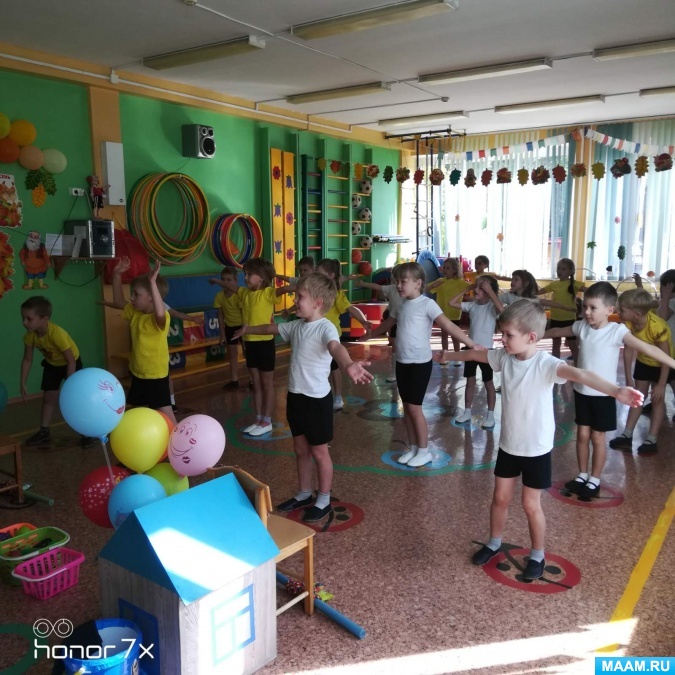 Инструктор: Показывает конверт,читает названия станции и задание:Инструктор: первая станция «Чистюля»Инструктор: а вы знаете ребята, что чистота залог здоровья, а кто же лучшие помощники в этом - (зубная щётка, расчёска, шампунь и мыло)Эстафета: «Подтяни мыло»Перед каждой командой лежит гимнастическая палка с верёвкой, в конце привязано мыло. Задача игроков – накрутить верёвку и приблизить к себе мыло, вернуться к своей команде, второй раскручивает палку с мылом.Инструктор: ребята, а вы сами одеваетесь, на прогулку, а аккуратно за вещами следите, тогда мы сейчас проверимЭстафета: «Рассеянный»Дети стоят на старте. По сигналу 1-й бежит к стульчику, выворачивает шорты, вешает, бежит обратно передавая эстафету,2-й бежит и снова переворачивает шорты на изнанку, и тд.Инструктор: Что бы найти лепесток,отгадайте загадку:По асфальту я скачу,Через двор в траву лечу.От друзей меня не прячь,Поиграй-ка с ними в. (мяч)Как вы думайте где находится лепесток? (дети ищут лепесток, находят стеллажи с мячами, прикрепляют его к сердцевине цветка.)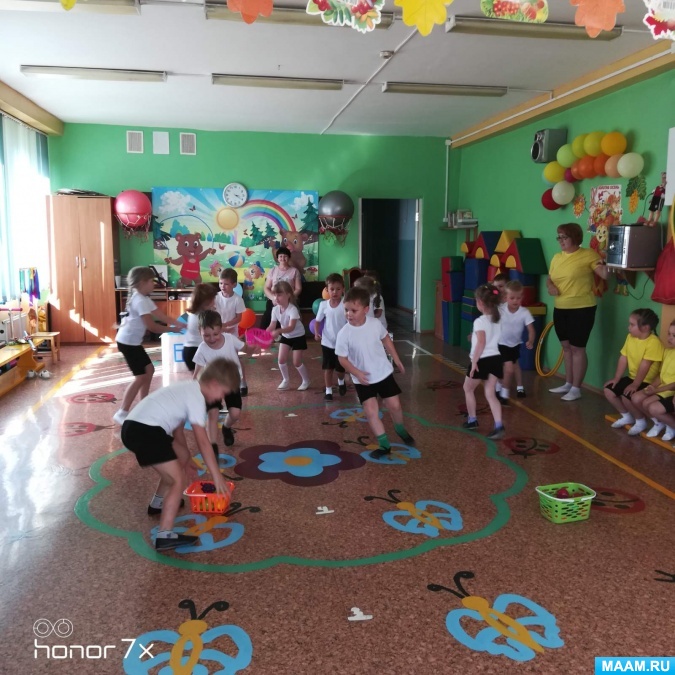 Станция «Здоровая еда»Инструктор: Давайте вспомним для начала, что мы относим к здоровой еде? (овощи, фрукты, ягода)Игра «Овощи, фрукты, ягода», под музыку дети бегают по малому, и большому кругу, по сигналу «ОВОЩИ» - Дети строятся в круг, по сигналу «ФРУКТЫ» -перестроение в колонну, по сигналу «ЯГОДА» -дети перестраиваются в шеренгу.Эстафета: «Поменяй предмет» - дети строятся в колонну по одному.Перед каждой командой лежит обруч с муляжами вредных продуктов, в обруче напротив муляжи полезных продуктов. Задача игроков – взять вредный продукт добежать до противоположного обруча, поменять его на полезный и вернуться к своей команде.Инструктор: Что бы найти лепесток,отгадайте загадку:У поля есть две половины, по краям весят корзины, то пролетит над полем мяч, то меж людей несется вскачь, его все бьют, но мяч не зол, ведь с ним играют в ….(баскетбол)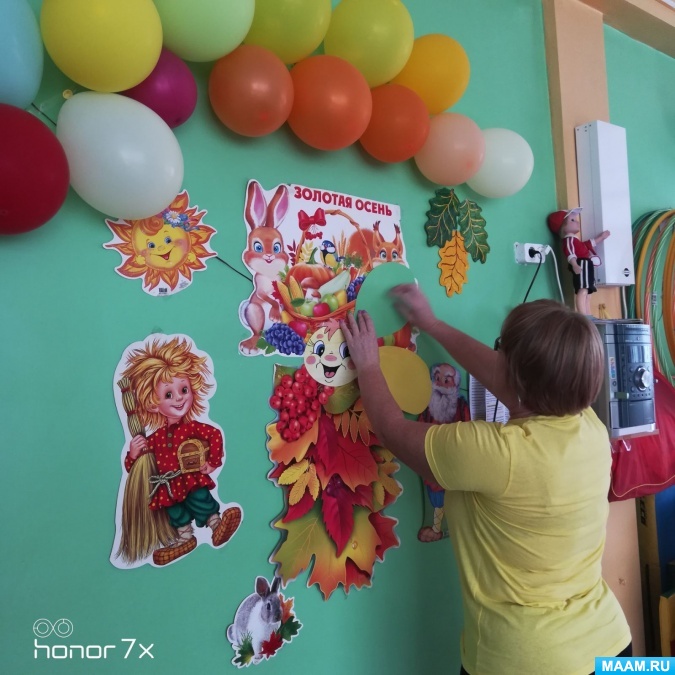 Как вы думайте где находится лепесток? (капитаны ищут лепесток, находят под баскетбольной корзиной, прикрепляют его к сердцевине цветка.)Инструктор: следующая станция «Безопасность»А сейчас мы с вами вспомним слова из сказки кошкин дом: «тили бом, тили бом, загорелся кошкин дом… раз, раз, раз и огонь погас, но остались угольки,вспомним такое ребята,что же такое безопасность.Эстафета: «Вызов пожарной бригады»Дети стоят на старте. По сигналу бегут «змейкой» между стойками, добегают до модуля,и вызывают пожарных: пишут фломастером на листке 01.Эстафета: «Собери угольки»По сигналу первый участник надевает резиновую перчатку, бежит до «горящего» «кошкиного дома» (построенный из модуля) берет 1 красный маленький кубик (уголек, бегом возвращается в свою команду и кладет кубик в ведро.Инструктор: Пришло время, узнать где находиться следующий лепесток,отгадайте загадку:В руки ты меня возьми, прыгать поскорей начни. Раз прыжок, два прыжок, Угадай, кто я дружок (скакалка)(Дети находят лепесток, под скакалками, прикрепляют его к сердцевине цветка.)Инструктор: следующая станция «Здоровые привычки»Игра: «Где мы были, мы не скажем, а что делали покажем»Дети договариваются какую полезную привычку они покажут второй команде, та в свою очередь должна угадать (чистят зубы, расчёсывается, делают зарядку)Затем вторая команда. (здороваются, спят, умываются)Инструктор: Пришло время, узнать где находиться следующий лепесток,отгадайте загадку: (обруч)(Дети находят лепесток, приклеенным к обручам, прикрепляют его к сердцевине цветка.)Инструктор: следующая станция «Солнце, воздух и вода»Эстафета: «Водоносы»Дети стоят на старте. По сигналу бегут с ведром в котором находится «вода», в качестве «синих платочков», добегают до пустого ведра, и переливают «платочки», возвращаются к команде передовая ведро.Эстафета: «Солнышко»Дети стоят на старте, в руках по желтой ленте. По сигналу бегут с лентой к обручу кладут свой лучик, возвращаются к команде передовая эстафету.Инструктор: Пришло время, узнать где находиться следующий лепесток,отгадайте загадку: (гимнастическая стенка)(Дети находят последний лепесток, приклеенным на стенке, прикрепляют его к сердцевине цветка.) Инструктор: ну вот, ребята, мы собрали цветок здоровьяЯ желаю вам ребята, быть здоровыми всегда! но добиться результата невозможно без труда. Физкультурой занимайтесь ежедневно по утрам. и конечно, закаляйтесь - это так поможет вам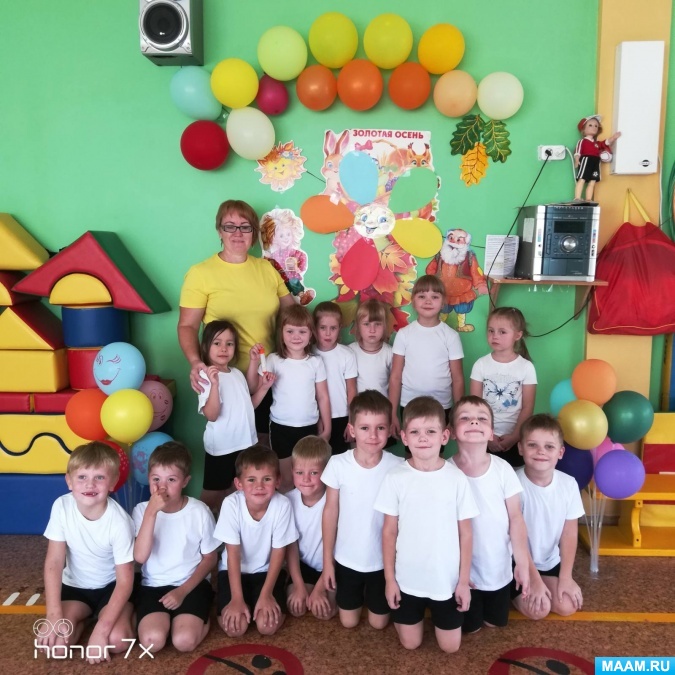 Выход из зада под музыку.